APES Chapter 14Nonrenewable Mineral ResourcesCore Case Study: The Crucial Importance of Rare-Earth MetalsCrucial to the ____________________ that support today’s lifestyles and economiesUsed to make LCDs, ____________________, fiber optics, ____________________, and digital camerasWithout ____________________ supplies of rare earth elements, we could not develop cleaner technologies14-1 What Are the Earth’s Major Geological Processes/Mineral Resources?____________________ processes within the earth and on its surface produce the mineral resources on which we dependMineral resources are ____________________ Produced and renewed over ____________________ of years mostly by the earth’s rock cycleThe Earth Is a Dynamic Planet____________________Study of dynamic processes taking place on earth’s surface and in earth’s interiorThree major ____________________ zones of the earth____________________ ____________________, including the asthenosphere____________________Continental crustOceanic crust: 71% of crustWhat Are Minerals and Rocks?____________________Naturally occurring compound that exists as a crystalline solidMineral ____________________Concentration that we can extract and process into raw materials____________________Solid combination of one or more minerals____________________ rockMade of sedimentsDead plant and animal remainsTiny particles of weathered and eroded rocks____________________ rockIntense heat and pressure____________________ rockExisting rock subjected to high temperatures, pressures, fluids, or a combinationEarth’s Rocks Are ____________________ Very SlowlyRock ____________________Rocks are recycled over ____________________ of yearsErosion, melting, and ________________________________________ of earth’s cycle processesWe Depend on a ____________________ of Nonrenewable Mineral Resources____________________ Contains profitable concentration of a mineralHigh-grade oreLow-grade ore____________________ mineral resourcesAluminumIron for steelCopper____________________ mineral resourcesSand, gravel, and limestone____________________Estimated supply of a mineral resource14-2 How Long Might Supplies of Nonrenewable Mineral Resources Last?Nonrenewable mineral resources exist in ____________________ amountsCan become economically ____________________ when it costs more than it is worth to find, extract, and process the remaining depositsThere are several ways to ____________________ supplies of mineral resources But each of these is limited by ____________________ and ____________________ factorsSupplies of Nonrenewable Mineral Resources Can Be ____________________ Depleted____________________Identified deposits from which we can extract the mineral profitably____________________ timeTime to use a certain portion of reservesWhen a resource becomes economically depleted:____________________ or ____________________ existing supplies____________________ less____________________ lessFind a ____________________Do ____________________Global and U.S. Rare-Earth SuppliesRare-earth elements aren’t really ________________________________________ produces 97% of the world’s rare-earth metals and oxidesThe U.S. produces ________________________________________ Prices Affect ____________________ of Nonrenewable MineralsSubsidies and tax breaks to mining companies keep mineral prices ____________________ lowScarce investment capital ____________________ the development of new supplies of mineral resourcesCan We Expand Reserves by Mining ____________________ Ores?Factors that ____________________ the mining of lower-grade ores____________________ cost of mining and processing larger volumes of oreAvailability of ________________________________________ impactImprove mining technologyUsing microorganisms – ____________________ ____________________ processCan We Get More Minerals from the ____________________?Mineral resources ____________________ in the ocean ____________________ concentrationsDeposits of minerals in ____________________ along the shallow continental shelf and near shorelines____________________ ore deposits Hot water vents in the ocean floor____________________ from the ocean floorManganese nodulesWhat is the effect of mining on aquatic life?14-3 What Are the Environmental Effects From Using Nonrenewable Minerals?__________________ minerals from the earth’s crust and __________________ them into useful products can:____________________ the land____________________ soilsProduce large amounts of ____________________ waste____________________ the air, water, and soilMineral Use Creates Environmental ImpactsMetal product life cycle___________________, ____________________, ____________________, and ____________________Environmental impactsDetermined by an ore’s ________________________________________ of metal contentRemoving Mineral Deposits Has Harmful Environmental Effects____________________ miningRemoves ____________________ deposits____________________ deposited into spoils – waste material ____________________ mining____________________ mining____________________ strip miningMountaintop ________________________________________ miningDeep depositsPotential problems____________________Acid mine ____________________Case Study: The Real Cost of GoldAt about ______ of the world’s gold minesMineral extracted with ____________________ saltsCyanide is extremely ____________________Mining companies declare ____________________Allows them to avoid environmental ____________________Removing ____________________ from Ores Has Harmful Environmental EffectsOre extracted by miningOre ________________________________________ – waste material____________________ using heat or chemicals causes:Air pollutionWater pollution14-4 How Can We Use Mineral Resources More Sustainability?We can:Try to find ____________________ for scarce resources____________________ resource wasteRecycle and reuse ____________________We Can Find Substitutes for Some Scarce Mineral ResourcesMaterials ________________________________________ replacing some metals for common usesNew technologies:____________________, ceramics, and high-strength plasticsSubstitution doesn’t always work____________________ – industrial catalystWe Can Use Mineral Resources More SustainablyRecycling and reuseLower environmental ____________________ than mining and processing metals from ores____________________ supplies of rare-earth elements in the short-term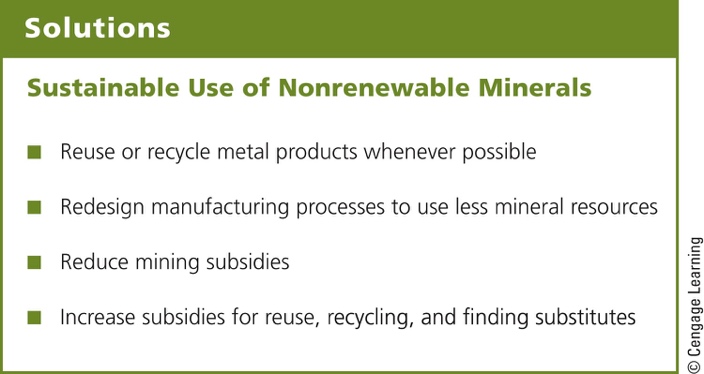 Substitutes for rare-earth elementsSolutions: Sustainable Use of Nonrenewable Minerals14-5 What Are the Earth’s Major Geologic Hazards?Dynamic processes move matter within the earth and on its surface and can cause ____________________ ____________________, ____________________, ____________________, erosion, and landslidesThe Earth Beneath Your Feet Is MovingThe earth’s crust is broken into ____________________ plates“Float” on the asthenosphereMuch geological activity takes place at the plate ____________________ ____________________ Release Molten Rock from the Earth’s InteriorVolcanoMagma rising through the ____________________ reaches the earth’s surface through a crack____________________ – release of lava, hot ash, and gases into the environment What are the benefits and hazards of volcanoes?Earthquakes Are Geological Rock-and-Roll EventsEarthquakeBreakage and shifting of rocksAt a ________________________________________wavesVibrations in the ________________________________________ – origin of earthquake____________________ – severity of earthquake____________________ – size of the seismic waves____________________ scale Insignificant: <4.0Minor: 4.0–4.9Damaging: 5.0–5.9Destructive: 6.0–6.9Major: 7.0–7.9Great: >8.0Largest recorded: ______ in Chile, 1960Earthquakes on the Ocean Floor Can Cause Huge Waves Called Tsunamis____________________Series of huge waves generated when ocean floor suddenly rises or dropsTravels several hundred miles per hourDecember 2004 – ____________________ ____________________ tsunamiMagnitude 9.15 and ____________________ waves at shore2011 – Japan tsunamiDamaged ____________________ ____________________Detection of tsunamis____________________ in open oceanThree Big IdeasDynamic forces that move matter within the earth:Recycle the earth’s rocksForm deposits of mineral resourcesCause volcanic eruptions, earthquakes, and tsunamisThe available supply of a mineral resource depends on:How much of it is in the earth’s crustHow fast we use itThe mining technology used to obtain itMarket pricesHarmful environmental effects of removing and using itWe can use mineral resources more sustainably by:Trying to find substitutes for scarce resourcesReducing resource wasteReusing and recycling nonrenewable mineralsTying It All Together: Rare-Earth Metals and SustainabilityRare-earth elements are important for a variety of modern technologiesNew technological developments can help extend mineral suppliesNanotechnologyBiominingGraphene